M A H M O U D  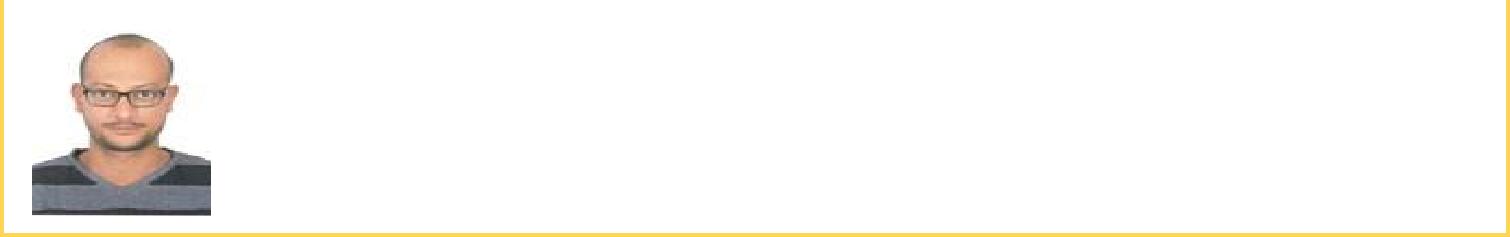 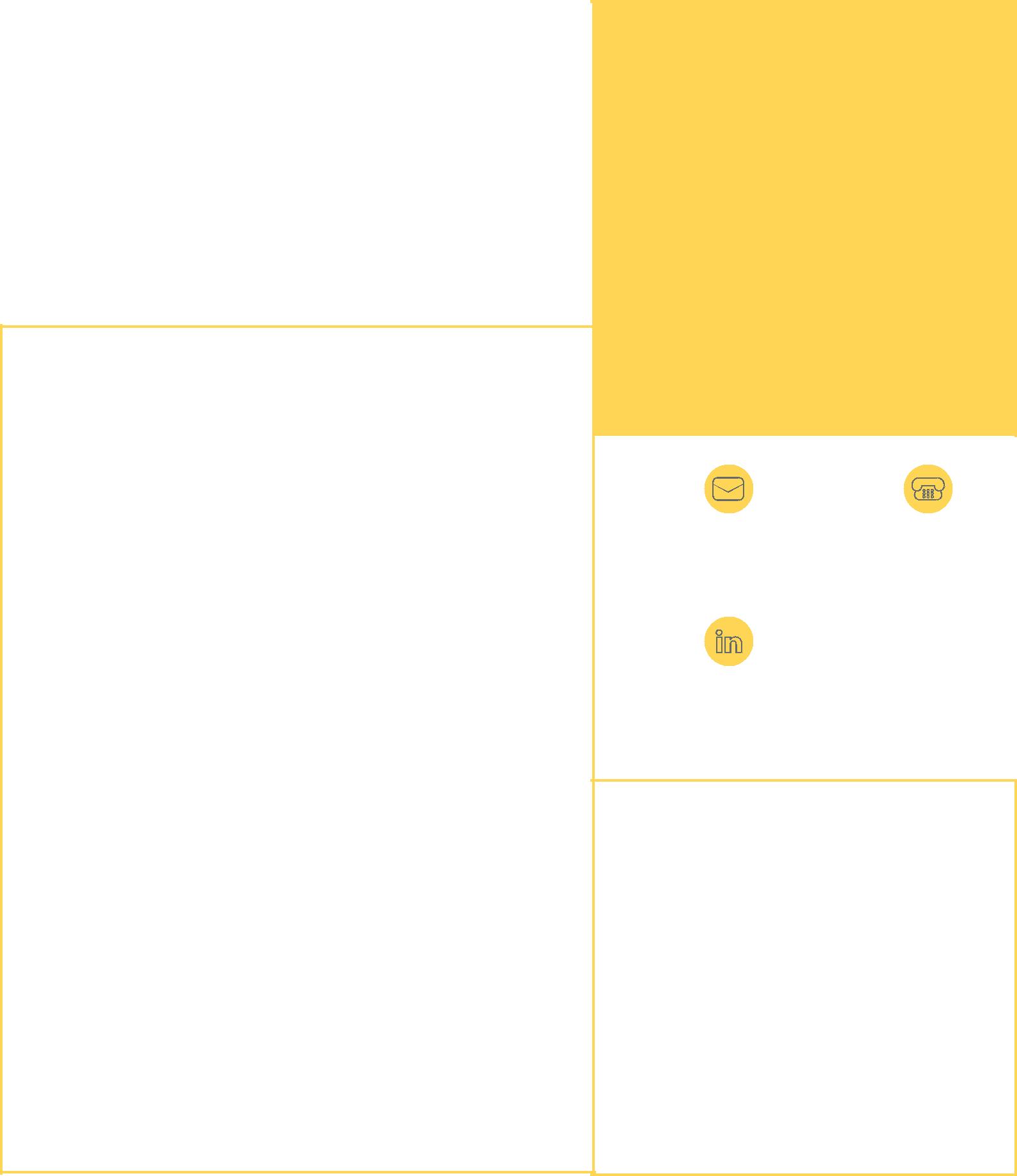 S K I L L SPossesses excellent interpersonal and communication skills Willing and eager to learn new tasks Can handle work responsibilities with less supervision Determined and has the sense of ownership towards tasks Can stay unflappable whilst under pressure T R A I N I N G SElectrical Power Distribution Systems Jelecom Egypt, Dec 2014-Jan 2015 Solar PV and Power Saving Consumption Products German Academy, Sep -Nov2014 PLC Advanced Jelecom Egypt, July 2010 Techniques of Electricity Industrial Training Council, Mar – Apr 2010 Nondestructive Testing with Testing Method Liquid Penetrant Welding &NDT Consulting Office, Oct 2014 PT & Magnetic Particle MT Welding &NDT Consulting Office, Oct 2014 AutoCAD 2D Egyptian Engineers Syndicate, Sep 2014 C O M P U T E R  S K I L L SInternational Computer Driving License (ICDL)-2010E D U C A T I O NBachelor of Engineering – Electrical Power and Machines Dept. |2011 | Egyptian Aviation AcademyO B J E C T I V ETo obtain a challenging position in a high quality electrical power field where I can deliver my best skills, upgrade my knowledge and meet the demands of the organization.Mahmoud.370582@2freemail.com P E R S O N A L  D A T ADate of Birth: September 3, 1988 Nationality: EgyptianMarital Status: Single Gender: MaleMilitary Status: Completed – 2013 Driving license: Saudi Arabia, EgyptR E F E R E N C E SAvailable upon request.E X P E R I E N C EExecutive EngineerAL-ABBAS Contracting Est.Qurayat, Aljouf, North Area, Saudi ArabiaFeb 2015-Mar 2017Responsibilities:Install, remove, replace, modify and maintain MV &LV overhead Underground distribution network by Unified Contract for Distribution Networks in SAUDI ELECTRICITY COMPANY Handles ramifications of Allenbaj power station Installs 160 pole overhead with accessories &wires Fixes 20 pole double circuit overhead with accessories & wires Handles excavation Laying cable 1×500mm² Joins between Tabarjal power plant and Allenbaj power station. Installs 330 Pole double circuit overhead with accessories &wire Manages replacement and renovation overhead line to underground network Removes overhead network (Poles – Conductor – Transformer) Takes care of construction’s underground MV & LV Network Installs cables (3×500mm² - 4×300mm² - 4×185mm² - 4×70mm²) and Ring Main Units (3way – 4 way) Handles substation Units (300KVA – 500KVA – 1000KVA); Minipillar 400 A; and METERING From 30A TO 400A Quality EngineerSquare A for Electrical & Metal IndustriesJan -Dec 201410th of Ramadan CityResponsibilities:Quality Engineer Worked under the supervision of Schneider Company in manufacturing Panels Checks the Panel Board as the single line diagram and the paths. Conducts dielectric tests Monitors the Index protection Electrical Design Engineer [Graduation Project Grade: Excellent]Oct 2010-Jul 2011With five other members, we designed electrical systems of Residential Compound as: Loads (Lighting – Sockets – HVAC) Sizing Light Current System Connecting and Wiring (Circuit Breakers – Cables & Bus Bars - Panels) Feeding System (Transformer & RMU – Diesel Generator – UPS Utility) Power Factor Correction Supported my team in following up on their work to meet deadlines and achieve the required results 2